Nidus Court DevelopmentThe Nidus Court Development has 49 elderly units and is located at 2000-2052 Nidus Court in Union City (do NOT disturb occupants).  All units are ground floor units.  The property is within 2/10 of a mile of a supermarket, pharmacy, senior center, library, and bus stop.  The property is within 4/10 of mile of a a park.  Community Amenities include a community room and on site-laundry.    The owner pays for water and trash collection and provides a stove and refrigerator.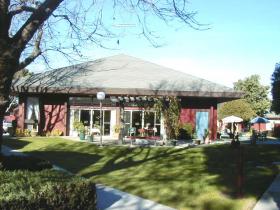 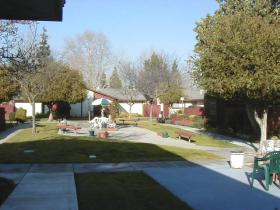 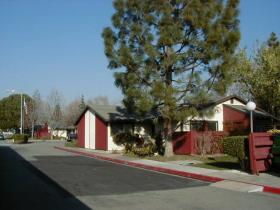 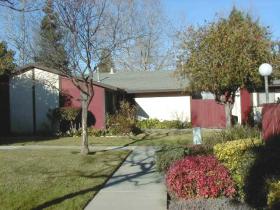 